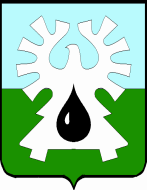 МУНИЦИПАЛЬНОЕ ОБРАЗОВАНИЕ ГОРОД УРАЙХАНТЫ-МАНСИЙСКИЙ АВТОНОМНЫЙ ОКРУГ - ЮГРАДУМА ГОРОДА УРАЙ РЕШЕНИЕ      от 9 июня 2017 года                                                        	  	           № 37О внесении изменений в бюджет городского округа город Урай на 2017 год и на плановый период 2018 и 2019 годовРассмотрев представленный главой города Урай проект решения Думы города Урай «О внесении изменений в бюджет городского округа город Урай на 2017 год и на плановый период 2018 и 2019 годов», Дума города Урай решила: Внести в решение Думы города Урай от 22.12.2016 №36 «О бюджете городского округа город Урай на 2017 год и на плановый период 2018 и 2019 годов» (в редакции решения Думы города Урай от 21.02.2017 №4) следующие изменения: В части 1 статьи 1:а) в пункте 1 цифры «2 666 756,7» заменить цифрами «2 652 473,4»; цифры «1 958 264,8» заменить цифрами «1 932 403,9»; после цифр «1.1» дополнить цифрами «,1.2»;б) в пункте 2 цифры «2 931 360,4» заменить цифрами «2 917 157,1»;в) в пункте 3 цифры «264 603,7» заменить цифрами «264 683,7».2) В статье 4:а) в части 1 в пункте 1 после цифр «6.1» дополнить цифрами «,6.2»;б) в части 1 в пункте 2 после цифр «7.1» дополнить цифрами «,7.2»;в) в части 2 в пункте 1 после цифр «8.1» дополнить цифрами «,8.2»;г) в части 2 в пункте 2  после цифр «9.1» дополнить цифрами «,9.2»;д) в части 3 в пункте 1 после цифр «10.1» дополнить цифрами «,10.2»;е) в части 3 в пункте 2 после цифр «11.1» дополнить цифрами «,11.2»;ж) в части 4 в пункте 1 после цифр «12.1» дополнить цифрами «,12.2»;з) в части 4 в пункте 2  после цифр «13.1» дополнить цифрами «,13.2»;и) в части 5 в пункте 1 после цифр «14.1» дополнить цифрами «,14.2»;к) в части 5 в пункте 2 после цифры «15» дополнить цифрами «,15.1»;л) в части 7 в пункте 1 цифры «1 958 264,8» заменить цифрами «1 982 316,2»;м) в части 9 в пункте 1 после цифр «16.1» дополнить цифрами «,16.2»;н) в части 9 в пункте 2 после цифр «17.1» дополнить цифрами «,17.2».3) В части 5 статьи 6 после цифр «18.1» дополнить цифрами «,18.2».4) В части 4 статьи 7 после цифры «21» дополнить цифрой «,21.1».          5) Дополнить приложениями 1.2, 6.2, 7.2, 8.2, 9.2, 10.2, 11.2, 12.2, 13.2,14.2, 15.1, 16.2, 17.2, 18.2, 21.1 следующего содержания:Приложение 1.2.к решению Думы города Урай от 22.12.2016 №36Изменения доходов бюджета городского округа город Урай на 2017 годПриложение 16.2к решению Думы города Урай                                                                                          от 22 декабря 2016  года №36Изменения перечня субсидий в составе расходов бюджета городского округа город Урай на 2017 годПриложение 17.2к решению Думы города Урай                                                                                          от 22 декабря 2016  года №36Изменения перечня субсидий в составе расходов бюджета городского округа город Урай на 2018 и 2019 годыПриложение 18.2к решению Думы города Урай                                                                                          от 22 декабря 2016  года №36 Изменения источников внутреннего финансирования дефицита бюджета городского округа город Урай на 2017 год и на плановый период 2018 и 2019 годов 																							тыс.рублейПриложение 21.1к решению Думы города Урай от 22.12.2016 №36Расходы бюджета городского округа город Урайна сумму неиспользованных в 2016 году остатков на счете тыс.рублей2. В пункте 2 решения Думы города Урай от 21.02.2017 №4 «О внесении изменений в бюджет городского округа город Урай на 2017 год и на плановый период 2018 и 2019 годов» слова «с 1 марта 2017 года» заменить на слова «с 1 апреля 2017 года» и распространить действие пункта 2 на правоотношения, возникшие с 1 апреля 2017 года. 3. Настоящее решение вступает в силу после опубликования в газете «Знамя».Наименование показателяКод бюджетной классификацииСумма, тыс.рублей 123НАЛОГОВЫЕ И НЕНАЛОГОВЫЕ ДОХОДЫ000 1 00 00000 00 0000 000+11 577,6ДОХОДЫ ОТ ИСПОЛЬЗОВАНИЯ ИМУЩЕСТВА, НАХОДЯЩЕГОСЯ В ГОСУДАРСТВЕННОЙ И МУНИЦИПАЛЬНОЙ СОБСТВЕННОСТИ000 1 11 00000 00 0000 000+11 577,6Доходы в виде прибыли, приходящейся на доли в уставных (складочных) капиталах хозяйственных товариществ и обществ, или дивидендов по акциям, принадлежащим Российской Федерации, субъектам Российской Федерации или муниципальным образованиям 000 1 11 01000 00 0000 120+526,4 - доходы в виде прибыли, приходящейся на доли в уставных (складочных) капиталах хозяйственных товариществ и обществ, или дивидендов по акциям, принадлежащим городским округам000 1 11 01040 04 0000 120+526,4Прочие доходы от использования имущества и прав, находящихся в государственной и муниципальной собственности (за исключением имущества бюджетных и автономных учреждений, а также имущества государственных и муниципальных унитарных предприятий, в том числе казенных)000 1 11 09000 00 0000 120+11 051,2  - прочие поступления от использования имущества, находящегося в собственности городских округов (за исключением имущества муниципальных бюджетных и автономных учреждений, а также имущества муниципальных унитарных предприятий, в том числе казенных)000 1 11 09044 04 0000 120+11 051,2БЕЗВОЗМЕЗДНЫЕ ПОСТУПЛЕНИЯ000 2 00 00000 00 0000 000-25 860,9Безвозмездные поступления от других бюджетов бюджетной системы Российской Федерации000 2 02 00000 00 0000 000+24 051,4СУБСИДИИ БЮДЖЕТАМ БЮДЖЕТНОЙ СИСТЕМЫ РОССИЙСКОЙ ФЕДЕРАЦИИ (МЕЖБЮДЖЕТНЫЕ СУБСИДИИ)               000 2 02 20000 00 0000 151+20 331,8Субсидии бюджетам на реализацию федеральных целевых программ000 2 02 20051 00 0000 151+3 228,6 - субсидии бюджетам городских округов на реализацию федеральных целевых программ000 2 02 20051 04 0000 151+3 228,6Субсидия бюджетам на поддержку отрасли культуры000 2 02 25519 00 0000151+125,0 - Субсидия бюджетам  городских округов на поддержку отрасли культуры000 2 02 25519 04 0000151+125,0Субсидии бюджетам на поддержку государственных программ субъектов Российской Федерации и муниципальных программ формирования современной городской среды  000 2 02 25555 00 0000 151+11 771,5- Субсидии бюджетам городских округов на поддержку государственных программ субъектов Российской Федерации и муниципальных программ формирования современной городской среды  000 2 02 25555 04 0000 151+11 771,5Прочие субсидии000 2 02 29999 00 0000 151+5 206,7 - прочие субсидии бюджетам городских округов000 2 02 29999 04 0000 151+5 206,7СУБВЕНЦИИ БЮДЖЕТАМ БЮДЖЕТНОЙ СИСТЕМЫ РОССИЙСКОЙ ФЕДЕРАЦИИ           000 2 02 30000 00 0000 151+880,8Субвенции бюджетам муниципальных образований на предоставление жилых помещений детям-сиротам и детям, оставшимся без попечения родителей, лицам из  их числа по договорам найма специализированных жилых помещений000 2 02 35082 00 0000 151+3 621,1 - субвенции бюджетам городских округов на предоставление жилых помещений детям-сиротам и детям, оставшимся без попечения родителей, лицам из  их числа по договорам найма специализированных жилых помещений000 2 02 35082 04 0000 151+3 621,1Субвенции бюджетам на осуществление полномочий по составлению (изменению) списков кандидатов в присяжные заседатели федеральных судов общей юрисдикции в Российской  Федерации           000 2 02 35120 00 0000 151+3,0 - субвенции бюджетам городских округов на осуществление полномочий по составлению (изменению) списков кандидатов в присяжные заседатели федеральных судов общей юрисдикции в Российской Федерации000 2 02 35120 04 0000 151+3,0Субвенции бюджетам на осуществление полномочий по обеспечению жильем отдельных категорий граждан, установленных Федеральным законом от 12 января 1995 года №5-ФЗ «О Ветеранах», в соответствии с Указом Президента Российской Федерации от 7 мая 2008 года №714 «Об обеспечении жильем ветеранов Великой Отечественной войны 1941-1945 годов»000 2 02 35134 00 0000 151-1 983,6 -субвенции бюджетам городских округов на осуществление полномочий по обеспечению жильем отдельных категорий граждан, установленных Федеральным законом от 12 января 1995 года №5-ФЗ «О Ветеранах», в соответствии с Указом Президента Российской Федерации от 7 мая 2008 года №714 «Об обеспечении жильем ветеранов Великой Отечественной войны 1941-1945 годов»000 2 02 35134 04 0000 151-1 983,6Субвенции бюджетам на осуществление полномочий по обеспечению жильем отдельных категорий граждан, установленных федеральными законами от 12 января 1995 года №5-ФЗ "О Ветеранах" и от 24 ноября 1995 года №181-ФЗ "О социальной защите инвалидов в Российской Федерации"000 2 02 35135 00 0000 151-759,7 - субвенции бюджетам городских округов на осуществление полномочий по обеспечению жильем отдельных категорий граждан, установленных федеральными законами от 12 января 1995 года №5-ФЗ "О Ветеранах" и от 24 ноября 1995 года №181-ФЗ "О социальной защите инвалидов в Российской Федерации"000 2 02 35135 04 0000 151-759,7ИНЫЕ МЕЖБЮДЖЕТНЫЕ ТРАНСФЕРТЫ000 2 02 40000 00 0000 151+2 838,8Прочие межбюджетные трансферты, передаваемые бюджетам000 2 02 49999 00 0000 151+2 838,8 - прочие межбюджетные трансферты, передаваемые бюджетам городских округов000 2 02 49999 04 0000 151+2 838,8Прочие безвозмездные поступления в бюджеты городских округов000 2 07 04050 04 0000 180-49 912,3Прочие безвозмездные поступления в бюджеты городских округов000 2 07 04050 04 0000 180-49 912,3ИТОГО ДОХОДОВ-14 283,3№ п/пНаименование128.субсидии на капитальный ремонт (с заменой) газопроводов, систем теплоснабжения, водоснабжения и водоотведения для подготовки к осенне-зимнему периоду, в том числе с применением композитных материалов№ п/пНаименование128.субсидии на капитальный ремонт (с заменой) газопроводов, систем теплоснабжения, водоснабжения и водоотведения для подготовки к осенне-зимнему периоду, в том числе с применением композитных материаловКод бюджетной классификацииНаименование кода группы,    
вида источника финансирования дефицитов бюджетов, кода классификаций операций сектора государственного управления, относящихся к источникам финансирования дефицитов бюджетов Российской ФедерацииСуммаСуммаСуммаКод бюджетной классификацииНаименование кода группы,    
вида источника финансирования дефицитов бюджетов, кода классификаций операций сектора государственного управления, относящихся к источникам финансирования дефицитов бюджетов Российской Федерации2017 год2018 год2019 год12345000 01 05 02 00 00 0000 000Изменение прочих остатков средств бюджетов+80,00,00,0000 01 05 02 01 04 0000 510 Увеличение прочих остатков денежных средств бюджетов+ 14 283,3000 01 05 02 01 04 0000 610Уменьшение прочих остатков денежных средств бюджетов- 14 203,3Всего источников внутреннего финансирования дефицита бюджета           +80,00,00,0№ п/пНаименование программы, объекта, мероприятийОстатки неиспользованных средств, в том числе за счетОстатки неиспользованных средств, в том числе за счетОстатки неиспользованных средств, в том числе за счетОстатки неиспользованных средств, в том числе за счетОстатки неиспользованных средств, в том числе за счет№ п/пНаименование программы, объекта, мероприятийВсегофедерального бюджетаокружного бюджетаПАО "Нефтяная компания "Лукойл"местного бюджетаПолучатель: Администрация города Урай (МКУ "Управление градостроительства, землепользования и природопользования города Урай ")Получатель: Администрация города Урай (МКУ "Управление градостроительства, землепользования и природопользования города Урай ")Получатель: Администрация города Урай (МКУ "Управление градостроительства, землепользования и природопользования города Урай ")Получатель: Администрация города Урай (МКУ "Управление градостроительства, землепользования и природопользования города Урай ")Получатель: Администрация города Урай (МКУ "Управление градостроительства, землепользования и природопользования города Урай ")Получатель: Администрация города Урай (МКУ "Управление градостроительства, землепользования и природопользования города Урай ")Получатель: Администрация города Урай (МКУ "Управление градостроительства, землепользования и природопользования города Урай ")7.Муниципальная программа "Обеспечение градостроительной деятельности на территории города Урай" на 2015-2017 годы-15,00,00,00,0-15,07.5.Выполнение кадастровых работ (объекты ИЖС, кладбище, полигон утилизации, комплексное освоение территории м-н 1А, 1Д, 1Г, средняя школа  м-н 1А)-15,00,00,00,0-15,0И.о. председателя Думы города Урай                 И.о. председателя Думы города Урай                 Глава города УрайГлава города Урай_________________А.В. Бабенко________________А.В. Иванов«____»__________2017 года«____»__________2017 года